PENGARUH SISTEM ANTRIAN TELLER TERHADAP KEPUASAN NASABAH  (Studi Kasus Pada Bank 
Sumut Kantor Cabang Pembantu Perbaungan) SkripsiDiajukan untuk memenuhi salah satu syarat guna memperoleh gelar sarjana ekonomi (S1) pada jurusamanajemen
Fakultas Ekonomi Universitas Muslim Nusantara 
Al-Wasliyah Medan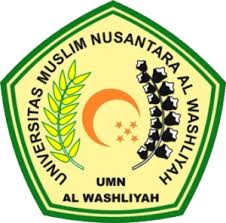 OLEH:TIYA DWI ARISKA
163114200FAKULTAS EKONOMIUNIVERSITAS MUSLIM NUSANTARA AL – WASHLIYAH        MEDAN2020